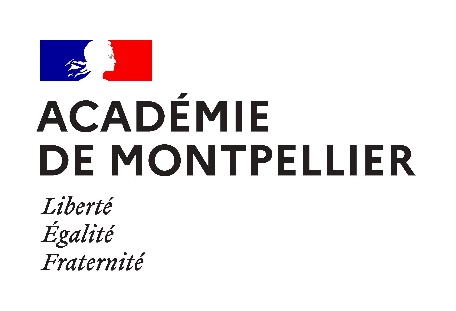 M.  Mme  Mlle        Nom :	                  Prénom :Date de naissance :  N° de téléphone : @ Adresse e-mail académique : 				@ac-montpellier.fr Numen :Nom de votre établissement :Ville :							RNE : Demande son inscription au dispositif suivant :Identifiant du dispositif : 20A0110012   Intitulé du dispositif : MATHS - STAGE D'ÉTÉ PRÉPARATION AGRÉG.INTERNE 2022Numéro du module : 83975  Intitulé du module : MATHS - STAGE D'ÉTÉ PRÉPARATION AGRÉGATION INTERNESignature du candidat : Avis du supérieur hiérarchiqueDate et Cachet